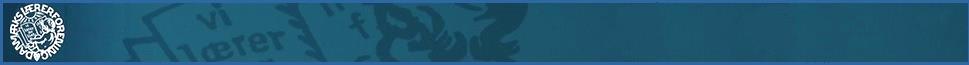 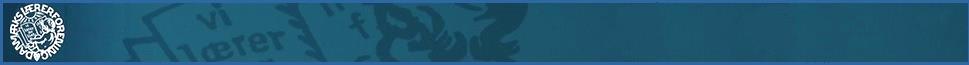 Venlig hilsenFlemming Kjeldsen, formandJeanette Winther, næstformandTid & Sted	: 	Onsdag den 26.november  2014, kl. 12.30 – 15.30 på  kredskontoret   Emne	: 	KS-mødeTid & Sted	: 	Onsdag den 26.november  2014, kl. 12.30 – 15.30 på  kredskontoret   Emne	: 	KS-mødeTid & Sted	: 	Onsdag den 26.november  2014, kl. 12.30 – 15.30 på  kredskontoret   Emne	: 	KS-møde1.Kommunalt nytAktuelt vedr. Viborg Kommune. Herunder referat af møder i MED-udvalg og evt. kommunale arbejdsgrupper.Referat af B&U-mødet d.25. november 2014:Vedr. budgetopfølgningen: Det er paradoksalt, at der er et mindre forbrug på knap 14 mio. på vores område – reelt er der et mindre forbrug på 9 mio. som ligger decentralt på skolerne, hvilket vi finder dybt problematisk, da der i allerhøjeste grad er behov for at pengene kommer i spil til eksempelvis vikardækning.Status om implementering af reformen: Vi oplever, at det billede, der er tegnet, er unuanceret. Referat fra Skole-MED: Der savnes en bedre og mere kontinuerlig dialog med forvaltningen.Løn: Kredsen er blevet orienteret om fra økonomi- og personalestabens side, at lønnen – som det ellers var aftalt - ikke er i orden pr. 1. dec., men i stedet tidligst pr. 1. jan. 2015. Kredsen vil opfordre forvaltningen til at beklage uregelmæssighederne i lønudbetalingen.2. Evaluering af TR-/AMR-mødetDet vurderedes, at TR-/AMR-mødet var godt, bl.a. fordi HR-konsulenterne Kirsten Povlsen og Henning Skovbo i dialogen med TR’erne/AMR’erne fik et klart billede af det pressede arbejdsmiljø på skolerne. I forbindelse med fremlæggelse af arbejdspladser fremgik det, at det er vigtigt at have fokus på bevarelsen af fællesskabet i den opsplittet skole.Kommende TR-/AMR-møder: Når MED-aftalen er færdigrevideret og godkendt, skal den på som punkt. Det overvejes i den forbindelse at invitere skolelederne.3.Møde med B&U-udvalget og forvaltningenForberedelse af det kommende møde.Mødet finder sted d. 10. dec. 2014 kl. 15.45-17.00.Punkter til mødet med udvalget blev drøftet.ForståelsespapiretEvaluering af papiret og strategiske overvejelser i den kommende proces. Indledende drøftelse af papiret. Nærmere drøftelse på næste KS-møde og til TR-temadagen.4. Ekstern kommunikationDrøftelse af emner, der skal informeres om på hjemmesiden, i nyhedsbrev m.v.Der udsendes Nyhedsbrev inden jul.Kredsens hjemmeside overgår i løbet af de næste måneder til ny platform.5. Siden sidstFormand og næstformandKassererenKMV-udvalgAndrea)  Orientering:- Forløb af personsag- Uenighed med forvaltningen vedr. aflønning af pædagoger, der underviser.- Der er kommet ca. 60 lærer- og børnehaveklasselederstillinger mere i Viborg kommune ift. sidste år. - Der er problemer med at få valgt en TR på UU.b) Kassereren fremlagde regnskabet, som ser fornuftigt ud. c) Intet til ref. Der er møde i Fagpolitisk Forum i kommende uge.d) Intet til ref.6.Evt.Intet til ref.